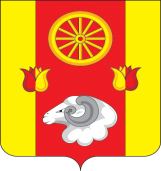 СОБРАНИЕ ДЕПУТАТОВРЕМОНТНЕНСКОГО СЕЛЬСКОГО ПОСЕЛЕНИЯРЕШЕНИЕ  26.04.2019 года                   № 88                                           с.РемонтноеО внесении  изменений в решение Собрания депутатов Ремонтненского сельского поселения от 09.02.2018 №60«Об утверждении Правил содержания домашних животных и птицы на территории Ремонтненскогосельского поселения Ремонтненского районаРостовской области».            В соответствии с Федеральным законом от 27.12.2018 № 498-ФЗ «Об ответственном обращении с животными и о внесении изменений в отдельные законодательные акты Российской Федерации», Уставом муниципального образования «Ремонтненское сельское поселение», Собрание депутатов Ремонтненского сельского поселения РЕШИЛО: 1. Внести в Приложение №1 к решению Собрания депутатов Ремонтненского сельского поселения от 09 февраля 2018 года №60 «Об  утверждении Правил содержания домашних животных и птицы на территории Ремонтненского сельского поселения Ремонтненского района Ростовской области» следующие изменения:1.1 пункт 1.4. статьи 1 изложить в новой редакции:«В тексте настоящих Правил понятия и термины используются в следующих значениях:- владелец животного (далее также - владелец) - физическое лицо или юридическое лицо, которым животное принадлежит на праве собственности или ином законном основании;- домашние животные - животные (за исключением животных, включенных в перечень животных, запрещенных к содержанию), которые находятся на содержании владельца - физического лица, под его временным или постоянным надзором и местом содержания которых не являются зоопарки, зоосады, цирки, зоотеатры, дельфинарии, океанариумы;- животное без владельца - животное, которое не имеет владельца или владелец которого неизвестен;- обращение с животными - содержание, использование (применение) животных, осуществление деятельности по обращению с животными без владельцев и осуществление иной деятельности, предусмотренной настоящим Федеральным законом, а также совершение других действий в отношении животных, которые оказывают влияние на их жизнь и здоровье;- потенциально опасные собаки - собаки определенных пород, их гибриды и иные собаки, представляющие потенциальную опасность для жизни и здоровья человека и включенные в перечень потенциально опасных собак, утвержденный Правительством Российской Федерации; - сельскохозяйственные животные и птица – продуктивные (сельскохозяйственные) животные, используемые для производства продуктов и сырья животного происхождения;- владельцы домашних животных – юридические и (или) физические лица, имеющие домашних животных на праве собственности, на содержании и в пользовании или на иных правах, установленных законодательством Российской Федерации;- свободный выгул – выгул домашних животных без поводка и намордника;- короткий поводок – поводок длиной не более 80 см;- отлов безнадзорных домашних животных - деятельность специализированных организаций, индивидуальных предпринимателей, имеющих специальное оборудование, технику и иные средства для осуществления отлова, изоляции, умерщвления и утилизации домашних животных»1.2  статью 2 изложить в новой редакции: «2.1. При содержании домашних животных их владельцам необходимо соблюдать общие требования к содержанию животных, а также права и законные интересы лиц, проживающих в многоквартирном доме, в помещениях которого содержатся домашние животные.2.2. Не допускается использование домашних животных в предпринимательской деятельности, за исключением случаев, установленных Правительством Российской Федерации.2.3. Предельное количество домашних животных в местах содержания животных определяется исходя из возможности владельца обеспечивать животным условия, соответствующие ветеринарным нормам и правилам, а также с учетом соблюдения санитарно-эпидемиологических правил и нормативов.2.4. Выгул домашних животных должен осуществляться при условии обязательного обеспечения безопасности граждан, животных, сохранности имущества физических лиц и юридических лиц.2.5. При выгуле домашнего животного необходимо соблюдать следующие требования:1) исключать возможность свободного, неконтролируемого передвижения животного при пересечении проезжей части автомобильной дороги, в лифтах и помещениях общего пользования многоквартирных домов, во дворах таких домов, на детских и спортивных площадках;2) обеспечивать уборку продуктов жизнедеятельности животного в местах и на территориях общего пользования;3) не допускать выгул животного вне мест, разрешенных решением органа местного самоуправления для выгула животных.        2.6. При выгуле собак владельцы должны соблюдать следующие требования: 2.6.1. Выводить собак из жилых помещений (домов) в общие дворы и на улицу только на поводке. Это требование должно быть соблюдено и при возвращении с прогулки. 2.6.2. В многолюдных и общественных местах собака должна находиться только на коротком поводке и в наморднике. Спускать собаку с поводка можно только в наморднике, в малолюдных местах (лесных массивах, зеленых зонах, пустырях и т.п.) при условии обеспечения безопасности для жизни и здоровья людей, а также исключения нападения собаки на людей и других животных. 2.6.3. Запрещается выгул собак: - без сопровождающего лица; - лицами в состоянии алкогольного, наркотического и (или) токсического опьянения; - лицами, не достигшими 14-летнего возраста, собак, требующих особой ответственности владельца; - лицами, признанными недееспособными; - в местах проведения массовых мероприятий; - на кладбищах; -на территориях детских, образовательных, физкультурно-спортивных и медицинских организаций, организаций культуры, детских и спортивных игровых площадок и иных территориях, не предназначенных для выгула. 2.6.4.В случае дефекации животных в подъездах, на тротуарах, асфальтовых и мощеных покрытиях, детских площадках и других местах общего пользования при прохождении к месту выгула сопровождающее лицо обязано немедленно убрать экскременты животного в ближайший контейнер или урну для мусора».2. Настоящее решение подлежит опубликованию на официальном сайте Администрации Ремонтненского сельского поселения.3.  Контроль за выполнением настоящего решения оставляю за собой. Председатель собрания депутатов - Глава Ремонтненского сельского поселения                                С.И. Санин